FIRST SUNDAY OF CHRISTMAS                                                               December 31, 2023PRELUDE                                     In dulci jubilo Op. 28, no. 41 		     Dupré (1886-1971)WELCOME & ANNOUNCEMENTSINTROIT                                       Precious Little Child Divine		    arr. Schroeder (1904-1984)	                  Precious little Child divine, yet the Lord’s Anointed:	                  Though we be so few and plain, don’t be disappointed.	                  Please receive our homage true, God’s own Son, we welcome You,                  Brightest shine the stars and moon than the sun at highest noon.ADVENT ANTIPHONLeader: With Simeon and Anna, let us sing:People: Our eyes have seen salvation, God’s gift for all people!Leader: Come let us sing God’s praise together.People: Let us worship the Christ-child born for us!*OPENING HYMN 132		Good Christian Friends, Rejoice         	            In dulci jubiloPRAYER OF THE DAYLoving God, in your child Jesus Christ our eyes have truly seen your glory, and we have experienced the wonder of your saving power. By your Spirit, send us out in peace, proclaiming good news, sharing the light of your revelation, growing in strength and in wisdom, worshiping night and day, through Christ, your promised Word. Amen.*GLORIA PATRI 581                                                                                                              GreatorexHYMN 113			          Angels We Have Heard on High				GloriaFIRST SCRIPTURE READING                                                                       Luke 2:22-40 p.833  ANTHEM                                                Calypso Carol			      Perry (1942-1996)	See him lying on a bed of straw:  a drafty stable with an open door;Mary cradling the babe she bore the Prince of Glory is his name.Star of silver, sweep across the skies, show where Jesus in the manger lies;Shepherds swiftly from your stupor rise to see the Savior of the world.Angels, sing again the song you sang, sing the glory of God’s gracious plan;Sing that Bethlehem’s little baby can be the Savior of us all.Refrain:  O now carry me to Bethlehem to see the Lord of love again:Just as poor as was the stable then, the Prince of Glory when he came!Mine are riches from your poverty, from your innocence, eternity;Mine forgiveness by your death for me, child of sorrow for my joy.  [Refrain]SECOND SCRIPTURE READING                                                               Galatians 4:4-7 p.947                                  REFLECTION                       The Christmas Truce                             Patrick S Pettit, Interim Pastor   *AFFIRMATION OF FAITH	                                                                        Apostles’ Creed   p.35HYMN 147			    The First Nowell         			        The First Nowell				   stanzas 1, 2 and 4PRAYERS OF THE PEOPLE & THE LORD’S PRAYER*CLOSING HYMN 119	Hark!  The Herald Angels Sing	                      		  Mendelssohn*CHARGE and BENEDICTION  POSTLUDE                             In dulci jubilo BWV 729			       Bach (1685-1750)  *Please stand if able	Hearing devices are available for your convenience.Please be aware that they do not function until after the service begins.        Today’s link is: https://www.youtube.com/watch?v=7vC2AWasFtk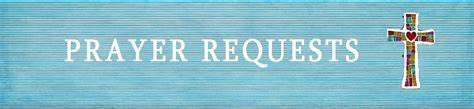 Shenandoah Nursing Home: Nancy GarberHome: Mary Ultee, Mary Ann Maupin, Linda Sandquist, Mike & Cathy CunninghamWarner SandquistFriends and Family: Erwin Berry (Joan), Bill Bromley, Jean Custen, Jerry Hughes,Sally McNeel, Bill Metzel (Joyce Tipton), Col. Stuart Roberts (Mark Henderson),Paul Watts, Kathleen Clements, (Colleen Cash), Josh Slonaker, Barb Ostrander (Holly Bennett), Betsy Boswell (Curry)Military: Carson CraigWe are delighted to welcome our friends from Second Presbyterian Church to worship this morning and are grateful our choirs can combine their talents for the glory of God. Please join us for a reception following worship in the Barksdale Room.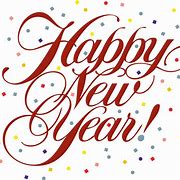 